                                                                П Р И К А З_____________________                                                                            г.Псков      В соответствии с пунктом 2 части 4 статьи 19 Федерального закона от 05.04.2013 № 44-ФЗ «О контрактной системе в сфере закупок товаров, работ, услуг для обеспечения государственных и муниципальных нужд», Постановлением Правительства РФ от 02.09.2015 № 926 «Об утверждении Общих правил определения требований к закупаемым заказчиками отдельным видам товаров, работ, услуг (в том числе предельных цен товаров, работ, услуг)»  и в целях реализации пункта 1 постановления Администрации города Пскова от 13.06.2017 № 880 «Об определении требований к закупаемым органами местного самоуправления муниципального образования «Город Псков», органами Администрации города Пскова, в том числе подведомственными им казенными и бюджетными учреждениями, муниципальными унитарными предприятиями отдельным видам товаров работ, услуг (в том числе предельных цен товаров, работ, услуг)»                                           ПРИКАЗЫВАЮ:Утвердить требования к отдельным видам товаров работ, услуг, закупаемым  Управлением строительства и капитального ремонта Администрации города Пскова и муниципальным казенным  учреждением города Пскова «Стройтехнадзор», согласно приложению № 1  «Перечень отдельных видов товаров, работ, услуг, их потребительские свойства (в том числе качество) и иные характеристики (в том числе,  предельные цены товаров, работ, услуг) к ним»2. Начальнику сметно-договорного отдела Воеводиной Г.В. в течение 5 рабочих дней со дня подписания настоящего приказа разместить его в единой  информационной системе в сфере закупок по адресу: http://zakupki.gov.ru.3. Настоящий приказ вступает в силу со дня его подписания.4. Контроль за исполнением настоящего приказа оставляю за собой. Заместитель Главы - начальник Управлениястроительства и капитального ремонтаАдминистрации города Пскова                                                    С.П.ИсекееваПриложение № 1 к приказуУправления строительства и капитального ремонта  Администрации города Пскова                           от____________№____          Перечень отдельных видов товаров, работ, услуг, их потребительские свойства (в том числе качество) и иные характеристики (в том числе предельные цены товаров, работ, услуг) к ним, закупаемых Управлениемстроительства и капитального ремонта Администрации города Пскова  и МКУ города Пскова «Стройтехнадзор»Заместитель Главы - начальник Управлениястроительства и капитального ремонтаАдминистрации города Пскова                                                                                                                                          С.П.ИсекееваРоссийская Федерация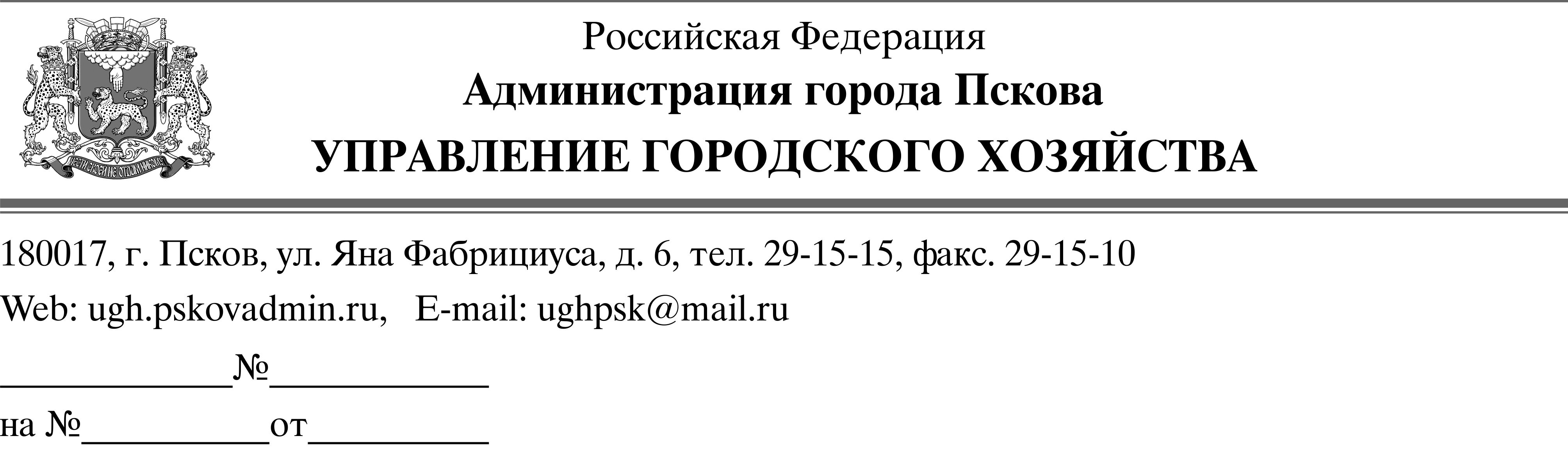 Администрация города ПсковаУПРАВЛЕНИЕ СТРОИТЕЛЬСТВА И КАПИТАЛЬНОГО РЕМОНТАОб утверждении требований  к отдельным видам товаров, работ, услуг, закупаемым Управлением строительства и капитального ремонта Администрации города Пскова  и  МКУ г.Пскова  «Стройтехнадзор» », в том числе,  предельных  цен товаров,  работ,  услуг  № п/пКод по ОКПДНаименование отдельного вида товаров, работ, услугЕдиница измеренияЕдиница измеренияТребования к потребительским свойствам (в том числе качеству) и иным характеристикам, утвержденным нормативным правовым актом Администрации города ПсковаТребования к потребительским свойствам (в том числе качеству) и иным характеристикам, утвержденным нормативным правовым актом Администрации города ПсковаТребования к потребительским свойствам (в том числе качеству) и иным характеристикам, утвержденным Управлением строительства и капитального ремонта Администрации города Пскова  Требования к потребительским свойствам (в том числе качеству) и иным характеристикам, утвержденным Управлением строительства и капитального ремонта Администрации города Пскова  Требования к потребительским свойствам (в том числе качеству) и иным характеристикам, утвержденным Управлением строительства и капитального ремонта Администрации города Пскова  Требования к потребительским свойствам (в том числе качеству) и иным характеристикам, утвержденным Управлением строительства и капитального ремонта Администрации города Пскова  Требования к потребительским свойствам (в том числе качеству) и иным характеристикам, утвержденным Управлением строительства и капитального ремонта Администрации города Пскова  № п/пКод по ОКПДНаименование отдельного вида товаров, работ, услугкод по ОКЕИнаименованиехарактеристиказначение характеристикихарактеристиказначение характеристикиобоснование отклонения значения характеристики от утвержденной нормативным правовым актом Администрации города Псковаобоснование отклонения значения характеристики от утвержденной нормативным правовым актом Администрации города Псковафункциональное назначение* 126.20.11Компьютеры портативные массой не более 10 кг такие, как ноутбуки, планшетные компьютеры, карманные компьютеры, в том числе совмещающие функции мобильного телефонного аппарата, электронные записные книжки и аналогичная компьютерная техника.Пояснения по требуемой продукции: ноутбуки, планшетные компьютеры39дюймразмер и тип экранаразмер и тип экранаНе менее 17; ноутбук126.20.11Компьютеры портативные массой не более 10 кг такие, как ноутбуки, планшетные компьютеры, карманные компьютеры, в том числе совмещающие функции мобильного телефонного аппарата, электронные записные книжки и аналогичная компьютерная техника.Пояснения по требуемой продукции: ноутбуки, планшетные компьютеры166кгвесвесНе более 5126.20.11Компьютеры портативные массой не более 10 кг такие, как ноутбуки, планшетные компьютеры, карманные компьютеры, в том числе совмещающие функции мобильного телефонного аппарата, электронные записные книжки и аналогичная компьютерная техника.Пояснения по требуемой продукции: ноутбуки, планшетные компьютерытип процессоратип процессораНе более 4-х ядерного процессора126.20.11Компьютеры портативные массой не более 10 кг такие, как ноутбуки, планшетные компьютеры, карманные компьютеры, в том числе совмещающие функции мобильного телефонного аппарата, электронные записные книжки и аналогичная компьютерная техника.Пояснения по требуемой продукции: ноутбуки, планшетные компьютеры2931ГгЦчастота процессорачастота процессораНе более 4126.20.11Компьютеры портативные массой не более 10 кг такие, как ноутбуки, планшетные компьютеры, карманные компьютеры, в том числе совмещающие функции мобильного телефонного аппарата, электронные записные книжки и аналогичная компьютерная техника.Пояснения по требуемой продукции: ноутбуки, планшетные компьютеры2553Гбайтразмер оперативной памятиразмер оперативной памятиНе более 8126.20.11Компьютеры портативные массой не более 10 кг такие, как ноутбуки, планшетные компьютеры, карманные компьютеры, в том числе совмещающие функции мобильного телефонного аппарата, электронные записные книжки и аналогичная компьютерная техника.Пояснения по требуемой продукции: ноутбуки, планшетные компьютерыобъем накопителяобъем накопителяНе более 1000126.20.11Компьютеры портативные массой не более 10 кг такие, как ноутбуки, планшетные компьютеры, карманные компьютеры, в том числе совмещающие функции мобильного телефонного аппарата, электронные записные книжки и аналогичная компьютерная техника.Пояснения по требуемой продукции: ноутбуки, планшетные компьютерытип жесткого дискатип жесткого дискаHDD/SSD126.20.11Компьютеры портативные массой не более 10 кг такие, как ноутбуки, планшетные компьютеры, карманные компьютеры, в том числе совмещающие функции мобильного телефонного аппарата, электронные записные книжки и аналогичная компьютерная техника.Пояснения по требуемой продукции: ноутбуки, планшетные компьютерыоптический приводоптический приводCD/DVD-RW126.20.11Компьютеры портативные массой не более 10 кг такие, как ноутбуки, планшетные компьютеры, карманные компьютеры, в том числе совмещающие функции мобильного телефонного аппарата, электронные записные книжки и аналогичная компьютерная техника.Пояснения по требуемой продукции: ноутбуки, планшетные компьютерыналичие модулей Wi-Fi, Bluetooth, поддержки 3G (UMTS)наличие модулей Wi-Fi, Bluetooth, поддержки 3G (UMTS)Wi-Fi, Bluetooth, поддержки 3G (UMTS)126.20.11Компьютеры портативные массой не более 10 кг такие, как ноутбуки, планшетные компьютеры, карманные компьютеры, в том числе совмещающие функции мобильного телефонного аппарата, электронные записные книжки и аналогичная компьютерная техника.Пояснения по требуемой продукции: ноутбуки, планшетные компьютерытип видеоадаптератип видеоадаптераДискретный/ интегрированный126.20.11Компьютеры портативные массой не более 10 кг такие, как ноутбуки, планшетные компьютеры, карманные компьютеры, в том числе совмещающие функции мобильного телефонного аппарата, электронные записные книжки и аналогичная компьютерная техника.Пояснения по требуемой продукции: ноутбуки, планшетные компьютеры356часвремя работывремя работы от аккумуляторной батареиНе менее 3126.20.11Компьютеры портативные массой не более 10 кг такие, как ноутбуки, планшетные компьютеры, карманные компьютеры, в том числе совмещающие функции мобильного телефонного аппарата, электронные записные книжки и аналогичная компьютерная техника.Пояснения по требуемой продукции: ноутбуки, планшетные компьютерыоперационная системаоперационная системаПредустановленная126.20.11Компьютеры портативные массой не более 10 кг такие, как ноутбуки, планшетные компьютеры, карманные компьютеры, в том числе совмещающие функции мобильного телефонного аппарата, электронные записные книжки и аналогичная компьютерная техника.Пояснения по требуемой продукции: ноутбуки, планшетные компьютерыпредустановленное программное обеспечениепредустановленное программное обеспечениеОфисные приложения, интернет браузеры, антивирусные программы126.20.11Компьютеры портативные массой не более 10 кг такие, как ноутбуки, планшетные компьютеры, карманные компьютеры, в том числе совмещающие функции мобильного телефонного аппарата, электронные записные книжки и аналогичная компьютерная техника.Пояснения по требуемой продукции: ноутбуки, планшетные компьютеры383Руб.Предельная ценаНе более 43 0002.26.20.15Машины вычислительные электронные цифровые прочие, содержащие или не содержащие в одном корпусе одно или два из следующих устройств для автоматической обработки данных: запоминающие устройства, устройства ввода, устройства вывода. Пояснения по требуемой продукции: компьютеры персональные настольные, рабочие станции выводатип (моноблок/системный блок и монитор)тип (моноблок/системный блок и монитор)Системный блок и монитор2.26.20.15Машины вычислительные электронные цифровые прочие, содержащие или не содержащие в одном корпусе одно или два из следующих устройств для автоматической обработки данных: запоминающие устройства, устройства ввода, устройства вывода. Пояснения по требуемой продукции: компьютеры персональные настольные, рабочие станции выводаразмер экрана/монитораразмер экрана/монитораНе менее 222.26.20.15Машины вычислительные электронные цифровые прочие, содержащие или не содержащие в одном корпусе одно или два из следующих устройств для автоматической обработки данных: запоминающие устройства, устройства ввода, устройства вывода. Пояснения по требуемой продукции: компьютеры персональные настольные, рабочие станции выводатип процессоратип процессораНе менее 2-х ядерного процессора2.26.20.15Машины вычислительные электронные цифровые прочие, содержащие или не содержащие в одном корпусе одно или два из следующих устройств для автоматической обработки данных: запоминающие устройства, устройства ввода, устройства вывода. Пояснения по требуемой продукции: компьютеры персональные настольные, рабочие станции вывода2931Ггцчастота процессорачастота процессораНе менее 32.26.20.15Машины вычислительные электронные цифровые прочие, содержащие или не содержащие в одном корпусе одно или два из следующих устройств для автоматической обработки данных: запоминающие устройства, устройства ввода, устройства вывода. Пояснения по требуемой продукции: компьютеры персональные настольные, рабочие станции вывода2553Гбайтразмер оперативной памятиразмер оперативной памятиНе менее 82.26.20.15Машины вычислительные электронные цифровые прочие, содержащие или не содержащие в одном корпусе одно или два из следующих устройств для автоматической обработки данных: запоминающие устройства, устройства ввода, устройства вывода. Пояснения по требуемой продукции: компьютеры персональные настольные, рабочие станции выводаобъем накопителяобъем накопителяНе менее 5002.26.20.15Машины вычислительные электронные цифровые прочие, содержащие или не содержащие в одном корпусе одно или два из следующих устройств для автоматической обработки данных: запоминающие устройства, устройства ввода, устройства вывода. Пояснения по требуемой продукции: компьютеры персональные настольные, рабочие станции выводатип жесткого дискатип жесткого дискаHDD/SSD2.26.20.15Машины вычислительные электронные цифровые прочие, содержащие или не содержащие в одном корпусе одно или два из следующих устройств для автоматической обработки данных: запоминающие устройства, устройства ввода, устройства вывода. Пояснения по требуемой продукции: компьютеры персональные настольные, рабочие станции выводаоптический приводоптический приводCD/DVD-RW2.26.20.15Машины вычислительные электронные цифровые прочие, содержащие или не содержащие в одном корпусе одно или два из следующих устройств для автоматической обработки данных: запоминающие устройства, устройства ввода, устройства вывода. Пояснения по требуемой продукции: компьютеры персональные настольные, рабочие станции выводатип видеоадаптератип видеоадаптераДискретный/ интегрированный2.26.20.15Машины вычислительные электронные цифровые прочие, содержащие или не содержащие в одном корпусе одно или два из следующих устройств для автоматической обработки данных: запоминающие устройства, устройства ввода, устройства вывода. Пояснения по требуемой продукции: компьютеры персональные настольные, рабочие станции выводаоперационная системаоперационная системаПредустановленная2.26.20.15Машины вычислительные электронные цифровые прочие, содержащие или не содержащие в одном корпусе одно или два из следующих устройств для автоматической обработки данных: запоминающие устройства, устройства ввода, устройства вывода. Пояснения по требуемой продукции: компьютеры персональные настольные, рабочие станции выводапредустановленное программное обеспечениепредустановленное программное обеспечениеОфисные приложения, интернет браузеры, антивирусные программы2.26.20.15Машины вычислительные электронные цифровые прочие, содержащие или не содержащие в одном корпусе одно или два из следующих устройств для автоматической обработки данных: запоминающие устройства, устройства ввода, устройства вывода. Пояснения по требуемой продукции: компьютеры персональные настольные, рабочие станции вывода383Руб.Предельная ценаНе более 43 0003.26.20.16Устройства ввода или вывода, содержащие или не содержащие в одном корпусе запоминающие устройства. Пояснения по требуемой продукции: принтеры, сканерыметод печати (струйный/лазерный - для принтера)метод печати (струйный/лазерный - для принтера)Лазерный3.26.20.16Устройства ввода или вывода, содержащие или не содержащие в одном корпусе запоминающие устройства. Пояснения по требуемой продукции: принтеры, сканерыразрешение сканирования (для сканера)разрешение сканирования (для сканера)Не более 1200х1200 пикселей3.26.20.16Устройства ввода или вывода, содержащие или не содержащие в одном корпусе запоминающие устройства. Пояснения по требуемой продукции: принтеры, сканерыцветность (цветной/черно-белый)цветность (цветной/черно-белый)Черно-белый3.26.20.16Устройства ввода или вывода, содержащие или не содержащие в одном корпусе запоминающие устройства. Пояснения по требуемой продукции: принтеры, сканерымаксимальный форматмаксимальный форматА43.26.20.16Устройства ввода или вывода, содержащие или не содержащие в одном корпусе запоминающие устройства. Пояснения по требуемой продукции: принтеры, сканерыскорость печати/сканированияскорость печати/сканирования20 и более в минуту3.26.20.16Устройства ввода или вывода, содержащие или не содержащие в одном корпусе запоминающие устройства. Пояснения по требуемой продукции: принтеры, сканерыналичие дополнительных модулей и интерфейсов (сетевой интерфейс, устройства чтения карт памяти и т.д.)наличие дополнительных модулей и интерфейсов (сетевой интерфейс, устройства чтения карт памяти и т.д.)Сетевой интерфейс, устройства чтения карт памяти, wi-fi3.26.20.16Устройства ввода или вывода, содержащие или не содержащие в одном корпусе запоминающие устройства. Пояснения по требуемой продукции: принтеры, сканеры383Руб.Предельная ценаНе более 23 0004.31.01.11Мебель металлическая для офисов. Пояснения по закупаемой продукции: мебель для сидения, преимущественно с металлическим каркасомматериал (металл)материал (металл)Металл4.31.01.11Мебель металлическая для офисов. Пояснения по закупаемой продукции: мебель для сидения, преимущественно с металлическим каркасомобивочные материалыобивочные материалыПредельное значение - искусственная кожа; возможные значения: мебельный (искусственный) мех, искусственная замша (микрофибра), ткань, нетканые материалы4.31.01.11Мебель металлическая для офисов. Пояснения по закупаемой продукции: мебель для сидения, преимущественно с металлическим каркасом383Руб.Предельная ценаНе более 3 000Дополнительный перечень отдельных видов товаров, работ, услуг, определенный Управлением строительства и капитального ремонта Администрации города ПсковаДополнительный перечень отдельных видов товаров, работ, услуг, определенный Управлением строительства и капитального ремонта Администрации города ПсковаДополнительный перечень отдельных видов товаров, работ, услуг, определенный Управлением строительства и капитального ремонта Администрации города ПсковаДополнительный перечень отдельных видов товаров, работ, услуг, определенный Управлением строительства и капитального ремонта Администрации города ПсковаДополнительный перечень отдельных видов товаров, работ, услуг, определенный Управлением строительства и капитального ремонта Администрации города ПсковаДополнительный перечень отдельных видов товаров, работ, услуг, определенный Управлением строительства и капитального ремонта Администрации города ПсковаДополнительный перечень отдельных видов товаров, работ, услуг, определенный Управлением строительства и капитального ремонта Администрации города ПсковаДополнительный перечень отдельных видов товаров, работ, услуг, определенный Управлением строительства и капитального ремонта Администрации города ПсковаДополнительный перечень отдельных видов товаров, работ, услуг, определенный Управлением строительства и капитального ремонта Администрации города ПсковаДополнительный перечень отдельных видов товаров, работ, услуг, определенный Управлением строительства и капитального ремонта Администрации города ПсковаДополнительный перечень отдельных видов товаров, работ, услуг, определенный Управлением строительства и капитального ремонта Администрации города ПсковаДополнительный перечень отдельных видов товаров, работ, услуг, определенный Управлением строительства и капитального ремонта Администрации города Псковаоптический привод131.01.12Мебель офисная.Пояснения: столы письменные, шкафы, тумбы  и стеллажиХМатериалВид древесины – ДСП, МДФХХХ131.01.12Мебель офисная.Пояснения: столы письменные, шкафы, тумбы  и стеллажи383Руб.Предельная ценаНе более 6 000 руб. 